					            	 от «21» сентября 2020годаНачальникам УО,региональным отделениямГАУ ДО РС (Я) «МАН РС (Я)»,директорам школ, заведующим ДООИнформационное письмоо проведении Республиканского конкурса детского технического творчества «Я – ИНЖЕНЕР»Министерство образования и науки РС (Я) и Ресурсный Центр по развитию детской одаренности «МАДОУ Детский сад №18 «Прометейчик» ГО «город Якутск» совместно с ГАУ ДО РС (Я) «Малая академия наук РС (Я)», Малой компьютерной академией СВФУ с 12 октября 2020 г. по 23 октября  2020 г. проводят Республиканский конкурс детского технического творчества «Я – ИНЖЕНЕР» среди детей дошкольного и младшего школьного возраста.Цель Конкурса: приобщение детей дошкольного и младшего школьного возраста к занятию инженерно-техническим творчеством, поддержку стремления детей к моделированию окружающего мира.На суд жюри должны быть выставлены сооруженные участниками конструкции по теме «Туризм в Lego» из различных материалов в возрастных группах 5-6 лет, 7-8 лет, 9-11 лет. При оценивании работ учитываются: целостность, завершенность, разнообразие примененных материалов конструкций, качество сборки, оригинальность.Прием заявок и ссылок на видеоролик или медиа презентацию на V республиканский конкурс «Я - ИНЖЕНЕР»  с 12 октября по 23 октября 2020г. Работа жюри, подведение итогов заочного этапа конкурса «Я - ИНЖЕНЕР» 30 октября 2020 г. Заявку (образец заявки смотрите в приложении информационного письма), работы (медиа-презентация или ссылка на видео)  и сканированную квитанцию об оплате организационного взноса отправляете на емейл: yainzhenerzayavka_20@mail.ru    с 12 октября 2020 г. по 23 октября 2020 г. включительно. Далее заявки не принимаются. Подведение итогов – 30 октября 2020 г. и будут выставлены на сайте Ресурсного Центра по развитию детской одаренности МАДОУ «Детский сад №18 «Прометейчик» им. Т.С. Комаровой» ГО «город Якутск», ГАУ ДО РС (Я) «Малой академии наук РС(Я)» www.lensky-kray.ru,  Малой компьютерной академии СВФУ.ВНИМАНИЕ!Условия участия в соответствии с положением Конкурса (Приложение 1).Организационный взнос оплачивается по реквизитам Муниципального автономного дошкольного образовательного учреждения «Детский сад №18 «Прометейчик» Городского округа» и составляет 200 (двести) рублей. Оплата организационного сбора не предусматривает расходы на банковские услуги. Банковские реквизиты МАДОУ «Детский сад №18 «Прометейчик» ГО «город Якутск»:Полное наименование: Муниципальное автономное дошкольное образовательное учреждение «Детский сад №18 «Прометейчик» Городского округа» «город Якутск»                 ИНН 1435295552КПП 143501001р/с 40703810676000000296Якутское отделение №8603 ПАО Сбербанк БИК: 049805609          Корсчет: 30101810400000000609По всем интересующим вопросам обращаться Ючюгяевой Марие Аверьевне, председателю методического объединения педагогов по робототехнике и LEGO -конструированию, педагогу дополнительного образования  МАДОУ «Детский сад №18 «Прометейчик» им Т.С. Комаровой» ГО «город Якутск» к.т.: 89148251407. Звонить строго в рабочее время!Приложение2(на фирменном бланке образовательной организации)ЗАЯВКАна участие в Республиканском конкурсе детского технического творчества «Я - ИНЖЕНЕР»1.	Наименование учебного заведения________________________________________________________________________________________________2. Населенный пункт, улус ___________________________________________3.	Название коллектива, ФИО участника, дата рождения ______________________________________________________________________________________________________________________________________________________________________________________________________________4. Возрастная категория __________________________________________5.Фамилия, имя, отчество руководителя (полностью)_________________ _______________________________________________________________7. Контактный телефон ___________________________________________Дата ___________________________________________________________М.П.Подпись директора ОО:___________________________________________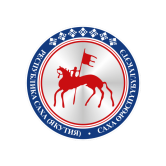 ГОСУДАРСТВЕННОЕ АВТОНОМНОЕ УЧРЕЖДЕНИЕДОПОЛНИТЕЛЬНОГО ОБРАЗОВАНИЯ РЕСПУБЛИКИ САХА (ЯКУТИЯ)«МАЛАЯ АКАДЕМИЯ НАУК РЕСПУБЛИКИ САХА (ЯКУТИЯ)»ГОСУДАРСТВЕННОЕ АВТОНОМНОЕ УЧРЕЖДЕНИЕДОПОЛНИТЕЛЬНОГО ОБРАЗОВАНИЯ РЕСПУБЛИКИ САХА (ЯКУТИЯ)«МАЛАЯ АКАДЕМИЯ НАУК РЕСПУБЛИКИ САХА (ЯКУТИЯ)»ГОСУДАРСТВЕННОЕ АВТОНОМНОЕ УЧРЕЖДЕНИЕДОПОЛНИТЕЛЬНОГО ОБРАЗОВАНИЯ РЕСПУБЛИКИ САХА (ЯКУТИЯ)«МАЛАЯ АКАДЕМИЯ НАУК РЕСПУБЛИКИ САХА (ЯКУТИЯ)»678011, Республика Саха (Якутия) Хангаласский улус, с.Чапаево,ул. Г. Саввина, д. 1. Телефон/факс: (44) 24-562, E-mail: forum_oktem@mail.ru678011, Республика Саха (Якутия) Хангаласский улус, с.Чапаево,ул. Г. Саввина, д. 1. Телефон/факс: (44) 24-562, E-mail: forum_oktem@mail.ru678011, Республика Саха (Якутия) Хангаласский улус, с.Чапаево,ул. Г. Саввина, д. 1. Телефон/факс: (44) 24-562, E-mail: forum_oktem@mail.ru